Hjemmespejd Foråret 2020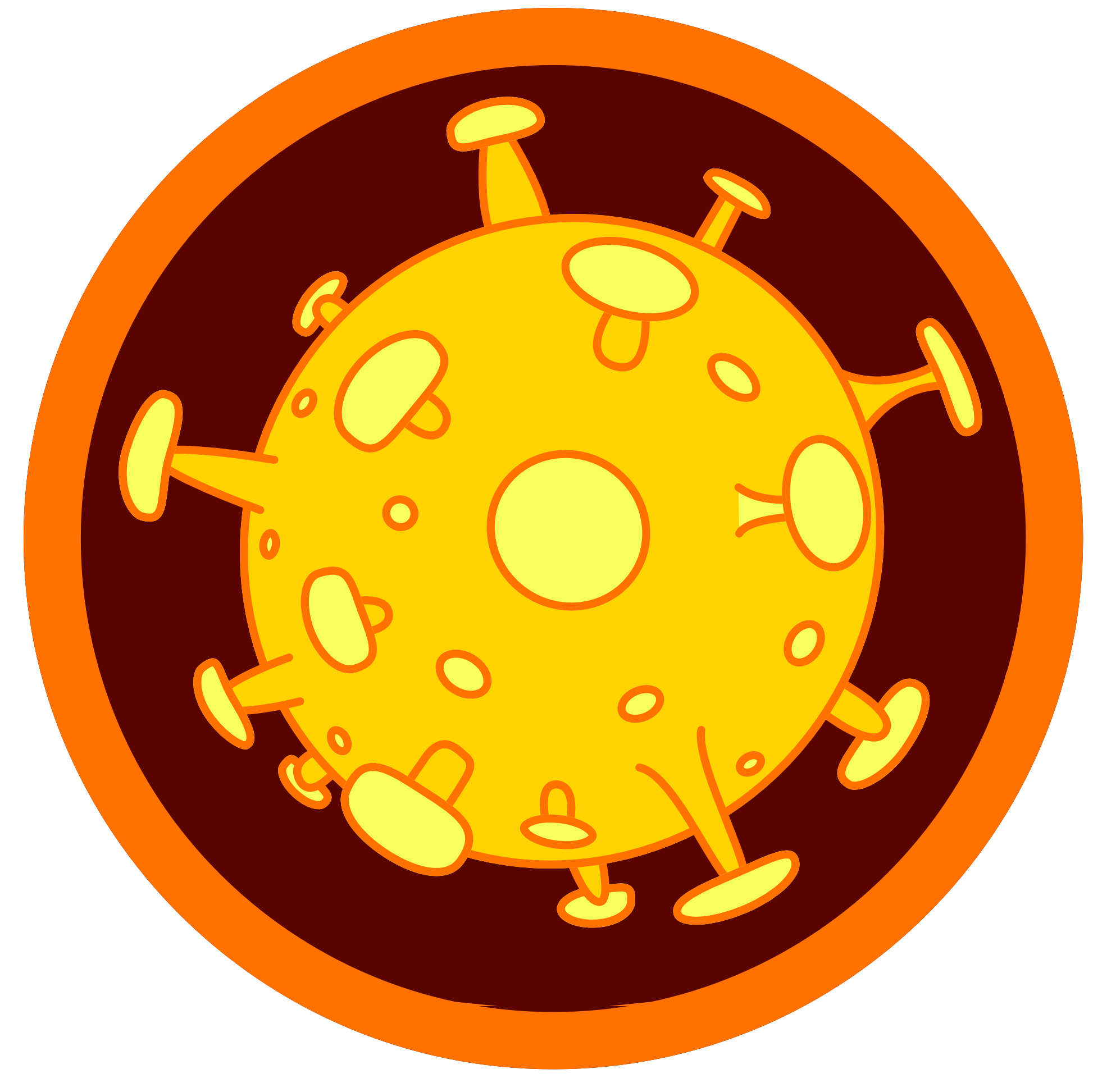 Navn:Gren:Fang os påhttps://www.facebook.com/b21b.dk/https://www.instagram.com/b21bspejd/#b21bspejdSe mere på: https://b21b.dk/hjemmespejdDatoAktivitetEvt. dokumentation